NOTICE OF INTENT AND AVAILABILITY FOR 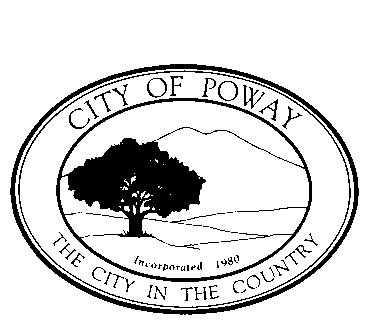 PUBLIC REVIEW PERIOD OF DRAFT INITIALSTUDY (IS)/NEGATIVE DECLARATION (ND) AND A NOTICE OF CITY COUNCIL PUBLIC HEARING NOTICE IS HEREBY GIVEN of the availability for public review of a draft INITIAL STUDY (IS)/NEGATIVE DECLARATION (ND).  The City of Poway is the lead agency for the preparation of the IS/ND for the City of Poway 2020-2029 Housing Element in accordance with the California Environmental Quality Act (CEQA) and CEQA Guidelines.  A PUBLIC HEARING on this item will be held before the POWAY CITY COUNCIL at the time and location noted below.  The project includes Environmental Assessment (EA) 21-001 and General Plan Amendment (GPA) 21-001 adopting the City of Poway 2020-2029 Housing Element and amending the text of the Community Development (Land Use) Element of the General Plan to reflect the updated Housing Element. The City of Poway Housing Element, which is part of the City’s General Plan, defines goals and programs that will guide the production of housing, including affordable housing and housing services for people with special needs.  By State law, a City’s Housing Element must be updated in order to periodically assess the changing housing needs of the community and establish an action plan to address these needs and further fair housing.  Changes have been incorporated into the Housing Element update (2020-2029) in response to State requirements and comments received by the State Department of Housing and Community Development (HCD) and the general public to ensure compliance with the requirements of State Housing Law.  The City of Poway has prepared this Notice of Intent and Availability of the IS/ND in accordance with CEQA Guidelines.  The sites identified in the Residential Sites Inventory are not on any of the lists compiled pursuant to Section 65962.5 of the Government Code.  This includes, but is not limited to, lists of hazardous waste facilities, land designated as hazardous waste property, hazardous waste disposal sites, and the information in the Hazardous Waste and Substances Statement required under subsection (f) of that Section.  The project is located within the entire jurisdiction of the City of Poway.DATE OF MEETING:	August 3, 2021TIME OF MEETING:			7:00 p.m.LOCATION OF MEETING:		City Council Chambers					13325 Civic Center Drive					Poway, CA  92064PROJECT NUMBER/NAME:	GPA21-001/EA21-001	2020-2029 City of Poway Housing Element STAFF PLANNER:			Scott Nespor, Associate PlannerEMAIL:					snespor@poway.orgPHONE NUMBER:			(858) 668-4656 or 668-4600PUBLIC REVIEW PERIOD:  The Draft IS/ND will be available for a 30-day public review and comment from June 24, 2021 to July 23, 2021.  During this period, the Draft IS/ND will be posted on the City’s website at https://poway.org/329/Recent-Projects-Environmental-Documents.  The Initial Study identified that there is no substantial evidence that the project may have a significant effect on the environment and, therefore, a IS/ND has been prepared and is recommended for approval.  Copies of the IS/ND and all reports and documents referenced in it are on file in the Development Services Department at the address noted below. Please direct all comments to the Staff Planner (via mail: City of Poway, 13325 Civic Center Drive, Poway, California 92064).   All comments concerning this environmental document must be submitted in writing no later than July 23, 2021.  The City is required to consider all written comments received during the noticed public review period prior to approving the project.  Following the close of the public comment period, the City will consider the IS/ND and comments thereto in determining whether to approve the proposed project. The City will prepare a Final IS/ND for consideration and certification by the City Council.  If you challenge the City’s action on this environmental document in court, you may be limited to raising only those issues that you or someone else raised in written correspondence to the City during this 30-day public comment period.  ANY INTERESTED PERSON may review the staff report and the plans for this project and obtain additional information at the City of Poway Development Services Department, 13325 Civic Center Drive, Poway, CA, or by visiting the City’s website at www.poway.org.  If you wish to express comments in favor or against the above, you may appear in person at the above-described meeting or submit your comments in writing to the City Clerk, City of Poway prior to the public hearing.  If you challenge the matter in court, you may be limited to raising only those issues you or someone else raised at the public hearing described in this notice, or in written correspondence delivered to the City Council at, or prior to, the public hearing.  If you have special needs requiring assistance at the meeting, please call the City Clerk at (858) 668-4530 at least 24 hours prior to the meeting so that accommodations can be arranged. Mailed to Assessor/Recorder/County Clerk office on June 24, 2021